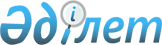 О внесении изменений в некоторые постановления Правления Национального Банка Республики Казахстан по вопросам наличного денежного обращенияПостановление Правления Национального Банка Республики Казахстан от 24 мая 2021 года № 51. Зарегистрировано в Министерстве юстиции Республики Казахстан 28 мая 2021 года № 22867
      В соответствии с подпунктом 8) части второй и подпунктом 4-1) части третьей статьи 15 Закона Республики Казахстан "О Национальном Банке Республики Казахстан" Правление Национального Банка Республики Казахстан ПОСТАНОВЛЯЕТ:
      1. Утвердить Перечень некоторых постановлений Правления Национального Банка Республики Казахстан, в которые вносятся изменения по вопросам наличного денежного обращения, согласно приложению к настоящему постановлению.
      2. Департаменту наличного денежного обращения (Кажмуратов Ж.Т.) в установленном законодательством Республики Казахстан порядке обеспечить:
      1) совместно с Юридическим департаментом (Касенов А.С.) государственную регистрацию настоящего постановления в Министерстве юстиции Республики Казахстан;
      2) размещение настоящего постановления на официальном интернет-ресурсе Национального Банка Республики Казахстан после его официального опубликования;
      3) в течение десяти рабочих дней после государственной регистрации настоящего постановления представление в Юридический департамент сведений об исполнении мероприятий, предусмотренных подпунктом 2) настоящего пункта и пунктом 3 настоящего постановления.
      3. Департаменту информации и коммуникаций – пресс-службе Национального Банка (Адамбаева А.Р.) обеспечить в течение десяти календарных дней после государственной регистрации настоящего постановления направление его копии на официальное опубликование в периодические печатные издания.
      4. Контроль за исполнением настоящего постановления возложить на заместителя Председателя Национального Банка Республики Казахстан Вагапова Д.В.
      5. Настоящее постановление вводится в действие по истечении десяти календарных дней после дня его первого официального опубликования. Перечень некоторых постановлений Правления Национального Банка Республики Казахстан, в которые вносятся изменения по вопросам наличного денежного обращения
      1. Внести в постановление Правления Национального Банка Республики Казахстан от 24 августа 2012 года № 253 "Об утверждении Правил обмена банкнот и монет национальной валюты Республики Казахстан, изымаемых и изъятых из обращения, а также ветхих и поврежденных банкнот и монет национальной валюты Республики Казахстан" (зарегистрировано в Реестре государственной регистрации нормативных правовых актов под № 7926) следующее изменение:
      в Правилах обмена банкнот и монет национальной валюты Республики Казахстан, изымаемых и изъятых из обращения, а также ветхих и поврежденных банкнот и монет национальной валюты Республики Казахстан, утвержденных указанным постановлением:
      часть вторую пункта 9 изложить в следующей редакции:
      "Филиал Национального Банка проводит экспертизу и обмен ветхих и поврежденных банкнот и монет в соответствии с Правилами ведения кассовых операций с физическими и юридическими лицами в Национальном Банке Республики Казахстан, утвержденными постановлением Правления Национального Банка Республики Казахстан от 28 сентября 2020 года № 120 "Об утверждении Правил ведения кассовых операций с физическими и юридическими лицами в Национальном Банке Республики Казахстан" (зарегистрированным в Реестре государственной регистрации нормативных правовых актов под № 21299).".
      2. Внести в постановление Правления Национального Банка Республики Казахстан от 19 декабря 2015 года № 228 "Об утверждении Правил замены находящихся в обращении денежных знаков национальной валюты Республики Казахстан" (зарегистрировано в Реестре государственной регистрации нормативных правовых актов под № 12946) следующие изменения:
      в Правилах замены находящихся в обращении денежных знаков национальной валюты Республики Казахстан при изменении их дизайна (формы), утвержденных указанным постановлением:
      пункт 7 изложить в следующей редакции:
      "7. Период параллельного обращения денежных знаков старого и нового образцов составляет 12 (двенадцать) месяцев с даты введения в обращение денежного знака нового образца.";
      пункт 9 изложить в следующей редакции:
      "9. После завершения периода параллельного обращения денежных знаков нового и старого образцов денежные знаки старого образца изымаются из обращения на всей территории Республики Казахстан. Денежные знаки старого образца подлежат замене в порядке, установленном пунктами 10, 11, 12 Правил.";
      пункт 10 изложить в следующей редакции:
      "10. Банки, Национальный оператор почты в течение 3 (трех) лет со дня завершения периода параллельного обращения денежных знаков нового и старого образцов:
      1) принимают и обменивают денежные знаки старого образца на денежные знаки нового образца физическим и юридическим лицам;
      2) сдают имеющиеся денежные знаки старого образца в филиалы Национального Банка.";
      пункты 12, 13 изложить в следующей редакции:
      "12. Филиалы Национального Банка после истечения срока, установленного пунктом 10 Правил, производят прием денежных знаков старого образца, включая банкноты образца 2006 года, от физических и юридических лиц и осуществляют их замену на денежные знаки нового образца после подтверждения их подлинности в соответствии с Правилами определения платежности банкнот и монет национальной валюты Республики Казахстан, утвержденными постановлением Правления Национального Банка Республики Казахстан от 29 ноября 2017 года № 230 "Об утверждении Правил определения платежности банкнот и монет национальной валюты Республики Казахстан" (зарегистрированным в Реестре государственной регистрации нормативных правовых актов под № 16120).
      13. Решение о продлении сроков, предусмотренных в пунктах 7 и 10 Правил, а также об установлении нового периода параллельного обращения денежных знаков старого и нового образцов, срока приема и обмена денежных знаков старого образца на денежные знаки нового образца физическим и юридическим лицам принимается Правлением Национального Банка.".
      3. Внести в постановление Правления Национального Банка Республики Казахстан от 2 июля 2019 года № 114 "Об установлении периода параллельного обращения циркуляционных монет национальной валюты Республики Казахстан" (зарегистрировано в Реестре государственной регистрации нормативных правовых актов под № 19002) следующее изменение:
      абзац первый подпункта 2) пункта 2 изложить в следующей редакции:
      "2) филиалы Национального Банка в соответствии с Правилами ведения кассовых операций с физическими и юридическими лицами в Национальном Банке Республики Казахстан, утвержденными постановлением Правления Национального Банка Республики Казахстан от 28 сентября 2020 года № 120 "Об утверждении Правил ведения кассовых операций с физическими и юридическими лицами в Национальном Банке Республики Казахстан" (зарегистрированным в Реестре государственной регистрации нормативных правовых актов под № 21299):".
					© 2012. РГП на ПХВ «Институт законодательства и правовой информации Республики Казахстан» Министерства юстиции Республики Казахстан
				
      Председатель Национального Банка 
Республики Казахстан 

Е. Досаев
Приложение к постановлению 
Правления Национального Банка
Республики Казахстан
от 24 мая 2021 года № 51